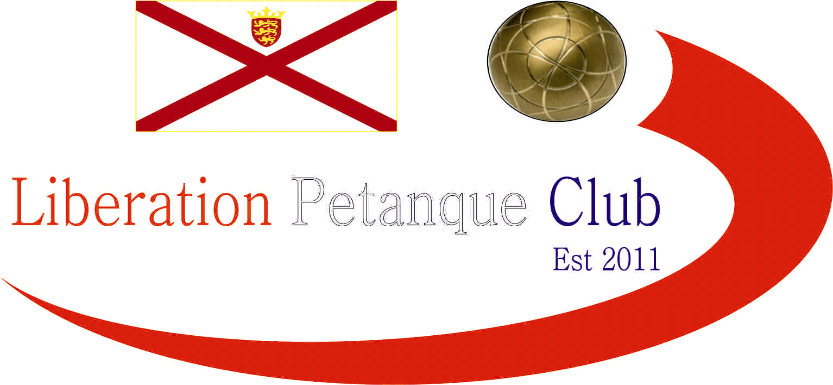 Summer 2023End of SeasonReportWhat another great season it has been again this season with more new faces creating waves amongst the experienced members, we hope you all enjoyed it.Premier League Double Champions Andrew Bellamy-Burt & Callum StewartWell, its their first Summer Premier League Doubles title. Three times champions Laurent Pellaton & Matt Pinel finished Runners up.  Neil Selby & Ross Payne again finished in the top three in third.Commiserations to Branden De La Haye & Tim Jackson and Andrew & Lorna Limbrick who returned to Division 1.Division 1 Double ChampionsDawn Buckley & James GennoeWow, undefeated title win for Dawn & James with Daniel Deveau & Toby Northern runners up and Keith White & Mo De Gruchy in third place.Commiserations to Colin Myers & Steve Simpkin and Daniel & James Villalard who were relegated.Premier League Singles ChampionGeoffroy BuffetrilleWinning his sixth Premier League title and trailing Andrew for much of the season Geoffroy Buffetrille took his opportunity with Andrew dropping points late on in the season to finish Runners Up.Third place went to Toby NorthernCommiserations to Tim Jackson, Alice Dilks and Andrew Limbrick who were relegated.Singles Division 1 ChampionDaniel DeveauDaniel stole the show this Summer taking the Division 1 title in his maiden playing season which meant Joey had to settle for second place.Brigitte Ibitson five match winning streak towards the end of the season saw her take third place.Commiserations to Branden De La Haye, Lorna Limbrick and Cassie Stewart Le Gallais on relegation.Club Singles Cup WinnerLaurent PellatonLaurent won his first Singles Cup beating Andrew Bellamy-Burt in the final with Andrew Limbrick third.Club Doubles Cup WinnersKeith White & Mo De GruchyA shock this season as Keith & Mo beat Gary Cowburn & Wendy Ritzema in the final with Nwil Selby & Ross Payne taking third.Club Super 7’s Cup WinnerGeoffroy BuffetrilleGeoffroy Buffetrille won his second Super 7’s title beating Andrew Bellamy-Burt in the final with Paul Bell taking third.Club HandyCap Cup WinnerKeith WhiteAnother win for Keith beating Jim Waddell in the final with Geoffroy Buffterille third.Club Precision Shooting Cup WinnerCallum StewartJust three players scored the minimum amount required to progress with Paul Bell runners up and Ross Payne third place.#Liberation International Singles Open WinnerBenny Bel LafkihAll the way from Norway!Liberation International Doubles Open WinnersSimon Bird & Ian BarnesFrom England!Liberation International Triples Open WinnersBenny Bel Lafkih, Gabriel Bel Lafkih and Eli GjenstoeAll the way from Norway!Player of the SeasonsFind out at the End of Season Presentation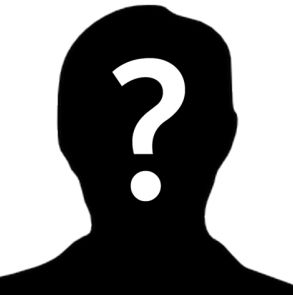 None club tournaments won by membersIsland Singles ChampionshipAndrew LimbrickIsland Doubles ChampionshipLaurent Pellaton & Toby NorthernIsland Mens Triples ChampionshipAndrew Bellamy-Burt, Callum Stewart & Laurent PellatonSpecial ThanksClub Committee – Toby Northern, Matt Ryan & Geoffroy Buffetrille Other Helpers –Laurent Pellaton for their hard work on the terrains and support throughout the season.  Gary Cowburn and Wendy Ritzema and anyone else who has helped out setting up the terrains for competitions/leagues etc and running competitions, very much appreciated.Well, I hope you have all enjoyed the season and are looking forward to playing again in the Winter 2023 / 24 season.Kind RegardsToby NorthernChairmanLiberation Petanque Club